Реквізити навчальної дисципліниПрограма навчальної дисципліниОпис навчальної дисципліни, її мета, предмет вивчання та результати навчання	Навчальна дисципліна «Європейське комерційне право» розроблена таким чином, щоб поглибити та удосконалити знання та навички студентів щодо правового регулювання діяльності учасників комерційного обороту на рівні Європейського Союзу, з джерелами та нормами права ЄС, які регулюють суспільні відносини у межах комерційного обороту за участю як держав-членів, так й приватних осіб (фізичних та юридичних осіб). 	Програма навчальної дисципліни спрямована, зокрема, на поглиблення в залежності від правових відносин таких загальних компетентностей як:Здатність до абстрактного мислення, аналізу та синтезу при вивченні ситуацій, пов’язаних із Європейським комерційним правом.Здатність до адаптації та дії в новій ситуації в умовах змін законодавства ЄСЗдатність спілкуватися іноземною мовою у професійній сфері як усно, так і письмово при опрацювання законодавства ЄСЗдатність приймати обґрунтовані рішення щодо діяльності юридичних осіб у відповідності до законодавства ЄСЗдатність працювати в міжнародному контексті при визначенні юрисдикції для юридичних осіб.та фахових компетентностей:Здатність аналізувати та оцінювати вплив правової системи Європейського Союзу на правову систему України у розрізі договірного та корпоративного права.Здатність обґрунтовувати та мотивувати правові рішення, давати розгорнуту юридичну аргументацію з питань комерційної діяльності в ЄСЗдатність застосовувати медіацію та інші правові інструменти альтернативного позасудового розгляду та вирішення правових спорівЗдатність застосовувати міждисциплінарний підхід в оцінці правових явищ та правозастосовній діяльностіЗдатність обирати ефективну правову модель структури ІТ бізнесу в ЄС.Студенти після засвоєння навчальної дисципліни мають продемонструвати такі програмні результати навчання:Вільно спілкуватися правничою іноземною мовою (однією з офіційних мов Ради Європи) усно і письмово при опрацюванні законодавства ЄСГенерувати нові ідеї та використовувати сучасні технології у наданні правничих послугАналізувати взаємодію міжнародного права та міжнародно-правових  систем з правовою системою України на основі усвідомлення основних сучасних правових доктрин, цінностей та принципів функціонування права у співставленні ЄС та УкраїниПроводити порівняльно-правовий аналіз окремих інститутів права різних правових систем, враховуючи взаємозв’язок правової системи України з правовими системами Ради Європи та Європейського Союзу у розрізі договірного та корпоративного права.Здійснювати юридичне супроводження діяльності суб’єктів ІТ-бізнесу при обранні ними юрисдикції в ЄС.Пререквізити та постреквізити дисципліни (місце в структурно-логічній схемі навчання за відповідною освітньою програмою)Для успішного освоєння дисципліни необхідно мати знання та уміння, які передбачаються після прослуховування курсу з дисциплін, пов’язаних з основами права ЄС, а також базується на знаннях, отриманих здобувачами в процесі вивчення таких навчальних дисциплін як «Правова система України в умовах глобалізації», «Правове забезпечення ІТ бізнесу».Зміст навчальної дисципліни Тема 1. Правовий базис вільного руху товарів та послуг в ЄС  Поняття «свободи внутрішнього ринку» ЄС та правові методи його встановлення. Правова сутність «принципу вільного руху товарів» в ЄС. Правова сутність «принципу вільного руху робочої сили» в ЄС. Правова сутність «принципу вільного надання послуг» в ЄС. Правова сутність «принципу вільного переміщення капіталу» в ЄС. TARIC.Тема 2. Правовий статус комерсантів в ЄС Правовий статус комерсантів за законодавством Федеративної республіки Німеччина. Правовий статус комерсантів за законодавством Франції.Тема 3. Правовий статус наднаціональних правових утворень в ЄС Європейська компанія: поняття, переваги, правове регулювання. Європейське кооперативне товариство: поняття, переваги, правове регулювання. Види наднаціональних правових утворень в ЄС.Тема 4. Правове забезпечення інвестицій в межах ЄСЗагальне поняття «інвестицій» в ЄС. Загальне поняття «інвестиційної діяльності» в ЄС. Поняття «рух капіталів». Поняття «єдиного європейського паспорту» в ЄС. Види діяльності, які входять в поняття інвестиційних послуг в ЄСТема 5. Торгове представництво та посередництво в ЄСПравове регулювання торгового представництва в різних країнах ЄС. Правове регулювання посередництва в різних країнах ЄС.Тема 6. Принципи європейського договірного праваПринципи Європейського договірного права: порядок укладання договору. Принципи Європейського договірного права: зміст договору. Принципи Європейського договірного права: невиконання договірних зобов’язань.Тема 7. Правове регулювання договору купівлі-продажу в ЄСПравове регулювання договору купівлі-продажу (комерційного) за законодавством країн ЄС. Правове регулювання договору в галузі електронної торгівлі за законодавством країн ЄС.Тема 8. Інші види комерційних договорів в ЄС Правове регулювання договору фінансового лізингу за законодавством країн ЄС. Правове регулювання договору факторингу за законодавством країн ЄС. Правове регулювання договору  франчайзингу за законодавством країн ЄС. Медіація та інші правові інструменти альтернативного позасудового розгляду та вирішення договірних спорів.Тема 9. Європейські принципи деліктного права Правове регулювання деліктів в ЄС. Принципи Європейського деліктного права: підстави виникнення зобов’язань внаслідок завдання шкоди. Принципи Європейського деліктного права: загальні умови відповідальності. Принципи Європейського деліктного права: обставини, які звільняють від відповідальності. Принципи Європейського деліктного права: засоби судового захисту.Навчальні матеріали та ресурсиБазова література:Європейське бізнес-середовище : навчальний посібник / О.А. Чугаєв ; Міністерство освіти і науки України, Київський національний університет імені Тараса Шевченка. Київ : ВПЦ "Київський університет", 2020.183 с. ( є в бібліотеці КПІ ім. Ігоря Сікорського)  Основи права Європейського Союзу : підручник / Т.М. Анакіна [та 8 інших] ; за загальною редакцією Т.Л. Сироїд ; Харківський національний університет імені В.Н. Каразіна. Харків. Право, 2018. 454 сторінки. ( є в бібліотеці КПІ ім. Ігоря Сікорського)  Осика С.Г. Вирішення міждержавних спорів у Світовій організації торгівлі / навчальний посібник / С.Г. Осика, В.В. Коновалов, О.О. Бакалінська ; Київський національний торговельно-економічний університет. - Київ : Київський національний торговельно-економічний університет, 2019. - 3 томи : таблиці. ( є в бібліотеці КПІ ім. Ігоря Сікорського)  Додаткова література:Barnard, Catherine, and Steve Peers, eds. European Union law. Oxford University Press, 2017Chalmers, Damian, Gareth Davies, and Giorgio Monti. European Union law: cases and materials. Cambridge University Press, 2010Cordero-Moss G. International Commercial Contracts: Applicable Law and Enforceability. Cambridge: Cambridge University Press, 2014.English and European Perspectives on Contract and Commercial Law. Edited by Louise Gullifer and Stefan Vogenauer. Hart Publishing. Oxford and Portland, Oregon, 2014. European Corporate Law. Third Edition. Adriaan F.M. Dorresteijn, Christoph Teichmann, Erik  Werlauff, Tiago Monteiro, Nadia Pocher. Wolters Kluwer. 2017.Ferrari F. Contracts for the International Sale of Goods: Applicability and Applications of the 1980 United Nations Convention. Leiden 0 Boston^ Martines Nijhoff Publishers, 2012.Klick J., Kobashi B.H., Ribstein L. The Effect og Contract Regulation on Franchising. Tbbigen, 2012. Michelle Egan. Single Markets: Economic Integration in Europe and the United States. Vol. First Edition, impression 1. OUP Oxford. 2015 Moens Gabriel, and John Trone. Commercial law of the European Union. Vol. 4. Springer Science & Business Media, 2010Stuyck Jules. Commercial and Economic Law in the European Union: Edition 2. Kluwer Law International B.V. 2019.Woods, Lorna. The Free Movement of Goods and Services within the European Community. Ashgate, 2004Бачук В.Б. Медіація як альтернативний спосіб вирішення спорів: вітчизняний та зарубіжний досвід. Монографія. Львів; Рівне : Видавництво "Новий Світ-2000" 2021.Дейвіс Гарет. Право внутрішнього ринку Європейського Союзу: Навч. посібник: Пер. з англ. - К.: Знання-Прес, 2004.Муравйов В.І. (ред.), Білоцький С.Д. та інші. Європейське право: право Європейського Союзу. Книга 4. Матеріальне право Європейського Союзу Підручник. Київ: Ін Юре, 2015. 400 с. Муравйов В.І. (ред.), Микієвич М.М. та інші. Європейське право: право Європейського Союзу. Книга 3. Право зовнішніх зносин Європейського Союзу Підручник. Київ: Ін Юре, 2015. 408 с. Муравйов В.І. (ред.), Смирнова К.В. та інші. Європейське право: право Європейського Союзу. Книга 2. Матеріальне право Європейського Союзу Підручник. Київ: Ін Юре, 2015. 456 с. Муравйов В.І. (ред.), Шпакович О.М. та інші. Європейське право: право Європейського Союзу. CКнига 1. Інституційне право Європейського Союзу. Підручник. Київ: Ін Юре, 2015. 312 с. Поплавська М. В. Право споживача на інформацію про продукцію за законодавством України та ЄС: (цивільно-правовий аспект): автореф. дис. … к. ю. н. / М. В. Поплавська. К., 2015. 20 с. Принципи європейського договірного права. Коментарі та рекомендації / [пер. з англ. ТОВ «Асоціація експортерів і імпортерів «ЗЕД»]. К.: Асоціація «ЗЕД», 2013. 304 с.Теоретико-правові засади імплементації права Європейського Союзу в національне право держав-членів: монографія / І. З. Брацук; за наук. ред. М. М. Мікієвича; Міністерство освіти і науки України, Львівський національний університет імені Івана Франка. Львів, 2016.Трихліб К. О. Гармонізація законодавства України і законодавства ЄС: наближення загальноправової термінології: монографія / К. О. Трихліб. – Х.: Право, 2015. 221 с. Інформаційні ресурси:European Union Law. URL: https://eur-lex.europa.eu/homepage.html?locale=enRada.gov.ua. URL: https://www.rada.gov.ua/Court of Justice of the European Union https://curia.europa.eu/jcms/jcms/j_6/en/Офіційний веб-сайт UNCITRAL https://uncitral.un.org/Incoterms https://iccwbo.org/resources-for-business/incoterms-rules/Навчальний контентМетодика опанування навчальної дисципліни (освітнього компонента)На вивчення навчальної дисципліни відводиться 120 годин/4 кредити EСTS для студентів денної та заочної форм навчання. Навчальна дисципліна містить 9 тем.Засвоєння матеріалів навчальної дисципліни відбувається на лекційних, практичних заняттях та під час самостійної роботи студента. Лекції проводяться з застосуванням мультимедійних електронних засобів (презентацій); а також можливі лекції-дискусії з метою активізації навчального процесу. Практичні заняття передбачають обговорення окремих теоретичних положень навчальної дисципліни, аналіз проблемних питань та практичних ситуацій. На практичних заняттях застосовується метод мозкового штурму, який дозволяє залучити студентів до колективних обговорень; навчальні дискусії; ділові ігри, наприклад, щодо проведення перемовин для узгодження положень договору. В тому числі, застосовується метод аналізу, дослідницький метод, кейс-метод, порівняльно-правовий метод.Самостійна робота пов’язана з опрацюванням питань, які виносяться на аудиторні заняття, виконання практичних завдань та кейсу.Самостійна робота студентаСамостійна робота є одним із способів оволодіння навчальним матеріалом і виконується в поза аудиторний час. Навчальний час, відведений для самостійної роботи здобувача, регламентується робочим навчальним планом.Найбільш поширеними видами самостійної роботи студента є: підготовка до аудиторних занять, вирішення кейсів / виконання ДКР, робота із судовою практикою на що відводиться 66 годин для денної форми навчання та 100 годин для заочної форми навчання. У разі невирішення кейсу – для студентів денної форми навчання та невиконання ДКР для студентів заочної форми навчання, такий студент не допускається для складання екзамену.Перелік завдань на СРС. Зробити письмовий аналіз судової справи, яка розглядалась Судом Європейського Союзу (https://curia.europa.eu/jcms/jcms/Jo1_6308/) та стосується вільного руху товарів та послуг в ЄС.Зробити письмовий аналіз судової справи, яка розглядалась Судом Європейського Союзу (https://curia.europa.eu/jcms/jcms/Jo1_6308/) та стосується діяльності комерсантів в ЄС.Зробити письмовий аналіз судової справи, яка розглядалась Судом Європейського Союзу (https://curia.europa.eu/jcms/jcms/Jo1_6308/) та стосується діяльності наднаціональних правових утворень в ЄСЗробити письмовий аналіз судової справи, яка розглядалась Судом Європейського Союзу (https://curia.europa.eu/jcms/jcms/Jo1_6308/) та стосується інвестицій в ЄСЗробити письмовий аналіз судової справи, яка розглядалась Судом Європейського Союзу (https://curia.europa.eu/jcms/jcms/Jo1_6308/) та стосується торгового представництва та посередництва  в ЄСПравила ІНКОТЕРМС: групи, значення, специфіка застосуванняЗробити письмовий аналіз судової справи, яка розглядалась Судом Європейського Союзу (https://curia.europa.eu/jcms/jcms/Jo1_6308/) та стосується договору купівлі-продажу  в ЄСЗробити письмовий аналіз судової справи, яка розглядалась Судом Європейського Союзу (https://curia.europa.eu/jcms/jcms/Jo1_6308/) та стосується договорів  в ЄСЗробити письмовий аналіз судової справи, яка розглядалась Судом Європейського Союзу (https://curia.europa.eu/jcms/jcms/Jo1_6308/) та стосується деліктів в ЄС.Перевірка виконання завдань на СРС здійснюється під час поточного або семестрового контролю.Політика та контрольПолітика навчальної дисципліни (освітнього компонента)Відвідуваність і виконання завданьВідвідування лекцій та практичних занять є рекомендованими, бали за присутність на лекціях та практичних заняттях не додаються.Перездати пропущене практичне заняття рекомендується максимум через пару, так як освоєння подальшого матеріалу пов’язане з розумінням попередніх тем. На практичних заняттях можна користуватись технічними засобами, мобільними телефонами, ноутбуками при опрацюванні нормативно-правових актів. Ключовими заходами при вивченні дисципліни для студентів денної форми навчання є ті, які формують семестровий рейтинг студента. Тому студентам слід брати активну участь у роботі на практичних (семінарських) заняттях, виконувати кейс та контрольну роботу.Ключовими заходами при вивченні дисципліни для студентів заочної форми навчання є виконання модульної (домашньої) контрольної роботи.Штрафних балів з дисципліни не передбачаєтьсяФорми роботи На лекціях дається матеріал для опрацювання у формі презентацій, а також провадяться дискусії для порівняння правового регулювання певних інститутів в ЄС та Україні.Практичні заняття проводяться у формі опитування, доповідей та колективних дискусій, вирішення практичних задач, ділової гри. На практичних заняттях можливі самостійні роботи для повторення попереднього матеріалу.Окрім роботи на практичних заняттях передбачене опрацювання деяких питань у формі «кейсу» (case study). Аналіз конкретних навчальних ситуацій (case study) – метод навчання, призначений для вдосконалення навичок і отримання досвіду в наступних областях: виявлення, відбір і вирішення проблем; робота з інформацією - осмислення значення деталей, описаних в ситуації; аналіз і синтез інформації і аргументів ; робота з припущеннями і висновками; оцінка альтернатив; ухвалення рішень;слухання і розуміння інших людей - навики групової роботи. Кейс повинен:бути написаний простою і дохідливою мовою;повністю відображати сутність проблематики; містити власне бачення студента вирішення поставленої задачі;бути обґрунтованим.Обсяг «кейсу» становить 2-5 сторінок.Рішення кейсу рекомендується проводити за методикою IRAC ,тобто застосовувати алгоритм вирішення юридичного казусу за наступною схемою:
I – issue - питання/проблема
R – rule – правила (закон)
A – analysis –аналіз (закон по відношенню до проблеми)
C – conclusion –висновокКейс вирішується студентами самостійно із забезпеченням необхідних консультацій з окремих питань з боку викладача. Орієнтовні кейсові завдання:За договором купівлі-продажу від 20.09.2019 року компанія, яка займається виробництвом рафінованої сонячної олії, зобов’язалась здійснити поставку 50 т нерафінованої олії. У відповідності до умов договору товар повинен був бути відвантажений 30.09.2019 р. Оплата повинна була бути здійснена після поставки товару протягом одного місяця, за ціною, яка встановлюється агенцією «Тест» на підставі висновку лабораторії цієї агенцій про якість продукції з поправочним коефіцієнтом на рівень попиту та пропозиції і за даними власних кон’юнктурних досліджень агенції. До кінця місяця стало відомо, що агенція за рішенням власників ліквідується. Продавець вимагає повернути товар, а покупець йому відмовив, оскільки товару у первісному стані в нього вже не було, він його направив на переробку. Обґрунтуйте свою відповідь на наступні питання, керуючись законодавством спочатку Франції, а потім Німеччини:Чи можна вважати, що договір був укладений? Яку б пораду Ви б дали обом сторонам? Як визначається ціна товару в договорі купівлі-продажу? Якими є наслідки не зазначення ціни товару в договорі? Яка є послідовність розірвання двостороннього договору?Домашня контрольна робота (для студентів заочної форми навчання) Метою проведення ДКР є виявлення рівня засвоєних знань та опанування навчальної дисципліни. Контрольна робота складається з теоретичних питань та кейсу.Завдання на ДКР студентам заочної форми навчання завантажуються до Сікорський Google Workspace for education під час начитки лекцій. Студентам заочної форми навчання потрібно завантажити до Сікорський Google Workspace for education виконані ДКР за 2 тижні до проведення заходу підсумкового контролю. Процедура оскарження результатів контрольних заходів оцінюванняСтуденти мають можливість підняти будь-яке питання, яке стосується процедури контрольних заходів. Для цього потрібно звернутись до викладача в письмовій формі не пізніше наступного дня, після проведення контрольного заходу.Заняття проводяться у режимі навчання, визначеним відповідно до нормативно-правових актів Верховної Ради України, Кабінету Міністрів України, Міністерства освіти і науки України, Міністерства охорони здоров’я України, інших органів виконавчої влади, локальних нормативних актів Національного технічного університету України «Київський політехнічний інститут імені Ігоря Сікорського», якими у зв’язку із поширенням коронавірусної хвороби (COVID-19), дією/припиненням дії воєнного стану. При дистанційному навчанні проведення лекцій, практичних (семінарських) занять може відбуватися з допомогою технологій інтернет-конференцій.Для більш ефективної комунікації з метою розуміння структури навчальної дисципліни та засвоєння матеріалу використовується сервіс відеоконференцій Zoom, система підтримки навчального процесу «Електронний Кампус КПІ імені Ігоря Сікорського», Сікорський Google workspace for education та месенджер Telegram.Під час навчання та для взаємодії зі студентами використовуються сучасні інформаційно-комунікаційні та мережеві технології для вирішення навчальних завдань. Академічна доброчесністьПолітика та принципи академічної доброчесності визначені у розділі 3 Кодексу честі Національного технічного університету України «Київський політехнічний інститут імені Ігоря Сікорського». Детальніше: https://kpi.ua/code. Норми етичної поведінкиНорми етичної поведінки студентів і працівників визначені у розділі 2 Кодексу честі Національного технічного університету України «Київський політехнічний інститут імені Ігоря Сікорського». Детальніше: https://kpi.ua/code.Види контролю та рейтингова система оцінювання результатів навчання (РСО)Поточний контроль: робота на практичних заняттях; виконання кейсу; виконання модульної контрольної роботи. Поточний контроль відображається у рейтингу студента. Такий рейтинг формується на підставі балів, що отримує студент за роботу протягом семестру.Календарний контроль: проводиться двічі на семестр як моніторинг поточного стану виконання вимог силабусу, відповідно до графіку, встановленого КПІ імені Ігоря Сікорського. Передбачає проміжне підведення підсумків опанування дисципліни. Умовою успішного проходження календарного контролю є набрання студентами 50% можливих на дату календарного контролю балів. Сума балів, яка необхідна для атестації буде вирахувана у відповідності до максимальної кількості балів, які студент міг набрати за час навчання (наприклад, якщо на даний момент у Вас була можливість набрати 20 балів, 1 атестація виставляється за умови набрання студентом 10 балів, якщо на момент виставлення 2 атестації була можливість набрати 60 балів – атестація виставляється за умови набрання студентом 30 балів).Семестровий контроль: екзамен. Студент денної форми навчання допускається допускається до семестрового контролю за умови виконання кейсового завдання та поточного рейтингу не менше 30 балів (з врахуванням балів за виконане кейсове завдання). Студент заочної форми навчання допускається допускається до семестрового контролю за умови виконання домашньої контрольної роботи.Критерії розподілу балів для студентів денної форми навчання: Робота на практичних (семінарських) заняттях:активна творча робота – 1 бал;пасивна робота –0 балів.Виконання кейсу:творчо у відповідності до законодавства вирішений кейс – 20-19 балів;кейс вирішено з незначними недоліками – 18-15 балів;кейс вирішено з певними помилками – 14-12 балів;роботу не зараховано (завдання не виконане або є грубі помилки) – 0 балів.Виконання модульної контрольної роботи:Оцінюється в 12 балів і складається з 12 тестових завдань: 1 бал – вірна відповідь0 балів – невірна відповідьБали виставляються у системі електронного Кампусу.Критерії розподілу балів для студентів денної форми навчання:Робота на практичних (семінарських) заняттях:активна творча робота – 2 бали;активна робота, проте студент допускає неточності у відповідях – 1 бал;пасивна робота –0 балів.Студенти заочної форми навчання виконують домашню контрольну роботу, яка оцінюється в 40 балів, де відповідь на кожне теоретичне питання оцінюється в 10 балів, вирішення кейсу – 20 балів:Теоретичне питання:бездоганна робота – 10 балів;є певні недоліки у підготовці та/або виконанні роботи – 9-8 балів;студент засвоїв основний матеріал, але допускає суттєві неточності, не може належно відповісти – 7-6 балів;студент дає відповідь не по суті; вкрай обмежена відповідь або робота не виконана –0 балів. Вирішення кейсу:творчо у відповідності до законодавства вирішений кейс – 20-19 балів;кейс вирішено з незначними недоліками – 18-15 балів;кейс вирішено з певними помилками – 14-12 балів;роботу не зараховано (завдання не виконане або є грубі помилки) – 0 балів.РСО для студентів денної форми навчанняРСО для студентів заочної форми навчанняЯкщо студент бажає, то він має можливість отримати заохочувальні (додаткові) бали за виконання творчих робіт за тематикою дисципліни: підготовка тез до науково-практичної  конференції – 3 бали;підготовка та опублікування наукової статті у фаховому виданні – 5 балів;проходження актуальних онлайн-курсів із наданням підтверджувальних сертифікатів за тематикою дисципліни – 3 бали.Виконання таких робіт має бути обов’язково бути попередньо погоджено з викладачем.За результатами проходження онлайн-курсу студент надає сертифікати на підтвердження проходження. У сертифікаті повинні бути зазначені ПІБ студента, а також дата отримання сертифіката, яка повинна припадати на семестр, в якому вивчається дисципліна. Викладач, який здійснює поточний контроль з дисципліни або лектор, проводять співбесіду зі студентом аби пересвідчитися, що студент особисто проходив курс. Остання дата подання сертифікатів – останнє практичне заняття.Відповідно до Положення про систему оцінювання результатів навчання сума всіх заохочувальних балів не може перевищувати 10% стартової складової рейтингової шкали оцінювання – балів, отриманих протягом поточного контролюУ випадку, якщо студент бажає визнати результати навчання, набуті у неформальній / інформальній формі та які не були зазначені у Силабусі, то валідація таких результатів здійснюється згідно з «Положенням про визнання в КПІ ім. Ігоря Сікорського результатів навчання, набутих у неформальній / інформальній освіті».У разі, якщо сума балів, отриманих протягом семестру та заохочувальних балів перевищує 100, студент отримує максимальну оцінку в 100 балів, а бали набрані понад максимально можливу кількість у 100 балів відкидаються.Попередня рейтингова оцінка (стартові бали) має бути не менше 0,30R (тобто 30 балів, включаючи бали за кейс / домашню контрольну роботу), інакше студент до іспиту не допускається.Студенти, які набрали протягом семестру рейтинг менше 0,30R (30 балів), зобов’язані вирішити кейс / виконати домашню контрольну роботу, а також виконати контрольну роботу для отримання допуску до іспитуСтуденти, які набрали протягом семестру необхідну кількість балів (RD≥ 0,5R), мають:  складати іспит.Іспит складається у письмовій формі. Кожне завдання містить два теоретичних запитання (завдання) і 10 тестів. Орієнтовний перелік запитань наведений уданому силабусі. Кожне запитання (завдання) оцінюється у 10 балів за такими критеріями:«відмінно», повна відповідь, не менше 90% потрібної інформації, що виконана згідно з вимогами до рівня «умінь» - 10-9 балів;«добре», достатньо повна відповідь, не менше 75% потрібної інформації, що виконана згідно з вимогами до рівня «умінь або є незначні неточності  – 8-7 балів;«задовільно», неповна відповідь, не менше 60% потрібної інформації, що виконана згідно з вимогами до «стереотипного» рівня та деякі помилки  – 6 балів;«незадовільно», відповідь не відповідає умовам до «задовільно» – 0 балів;Кожен вірно вирішений тест оцінюється в 3 бали; невірно – 0 балів.Сума стартових балів та балів за іспит переводиться до екзаменаційної оцінки згідно з таблицею, наведеною нижче.Додаткова інформація з дисципліни (освітнього компонента) Орієнтовний перелік фабул для підготовки до екзамену:Поняття «свободи внутрішнього ринку» ЄС та правові методи його встановленняПравова сутність «принципу вільного руху товарів» в ЄСПравова сутність «принципу вільного руху робочої сили» в ЄСПравова сутність «принципу вільного надання послуг» в ЄСПравова сутність «принципу вільного переміщення капіталу» в ЄССпіввідношення понять митна територія та митний союзTARICПравовий статус комерсантів за законодавством Федеративної республіки НімеччинаПравовий статус комерсантів за законодавством ФранціїЄвропейська компанія: поняття, переваги, правове регулюванняЄвропейське кооперативне товариство: поняття, переваги, правове регулюванняВиди наднаціональних правових утворень в ЄСХарактеристика директив Ради ЄС, які є основою формування корпоративного права ЄС.Загальне поняття «інвестицій» в ЄСЗагальне поняття «інвестиційної діяльності» в ЄСПоняття «рух капіталів»Поняття «єдиного європейського паспорту» в ЄСВиди діяльності, які входять в поняття інвестиційних послуг в ЄСПравове регулювання представництва та посередництва в різних країнах ЄСLex mercatoria та soft lawПринципи Європейського договірного права: порядок укладання договоруПринципи Європейського договірного права: зміст договоруПринципи Європейського договірного права: невиконання договірних зобов’язаньПравила ІНКОТЕРМС: групи, значення, специфіка застосуванняПравове регулювання договору купівлі-продажу (комерційного) за законодавством країн ЄС (якими НПА регулюється, предмет, сторони, права та обов’язки, відповідальність).Правове регулювання договору в галузі електронної торгівлі за законодавством країн ЄС (якими НПА регулюється, предмет, сторони, права та обов’язки, відповідальність).Правове регулювання договору фінансового лізингу за законодавством країн ЄС (якими НПА регулюється, предмет, сторони, права та обов’язки, відповідальність).Правове регулювання договору факторингу за законодавством країн ЄС (якими НПА регулюється, предмет, сторони, права та обов’язки, відповідальність).Правове регулювання договору  франчайзингу за законодавством країн ЄС (якими НПА регулюється, предмет, сторони, права та обов’язки, відповідальність).Медіація та інші правові інструменти альтернативного позасудового розгляду та вирішення договірних спорів.Принципи Європейського деліктного права: підстави виникнення зобов’язань внаслідок завдання шкодиПринципи Європейського деліктного права: загальні умови відповідальностіПринципи Європейського деліктного права: обставини, які звільняють від відповідальностіПринципи Європейського деліктного права: засоби судового захистуПравове регулювання деліктів в ЄСРобочу програму навчальної дисципліни (силабус):Складено к.ю.н., доцент, доцент кафедри інформаційного, господарського та адміністративного права Подоляк С.А.Ухвалено кафедрою інформаційного, господарського та адміністративного права (протокол № 17 від «21» червня 2023 р.)Погоджено Методичною комісією факультету соціології і права (протокол № 11 від «27» червня 2023 р.)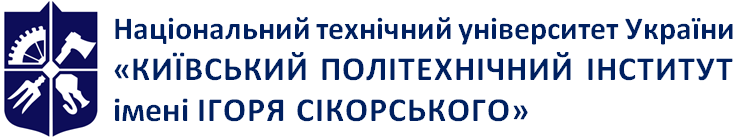 Кафедра інформаційного, господарського та адміністративного праваЄвропейське комерційне правоРобоча програма навчальної дисципліни (Силабус)Європейське комерційне правоРобоча програма навчальної дисципліни (Силабус)Європейське комерційне правоРобоча програма навчальної дисципліни (Силабус)Рівень вищої освітиДругий (магістерський) Галузь знань08 ПравоСпеціальність081 ПравоОсвітня програмаГосподарське та адміністративне право і процесСтатус дисципліниОбов’язковаФорма навчанняочна(денна), заочнаРік підготовки, семестр1 курс, весняний семестрОбсяг дисципліни4 кредити ЄКТС (120 годин)Денна форма навчання: лекції – 18 год., практичні – 36 год., самостійна робота – 66 год.Заочна форма навчання: лекції – 8 год., практичні – 12 год., самостійна робота – 100 год.Семестровий контроль/ контрольні заходиЕкзамен/МКР(ДКР)Розклад занятьЗгідно з розкладомRozklad.kpi.uaМова викладанняУкраїнськаІнформація про 
керівника курсу / викладачівЛекції та практичні: к.ю.н., доцент Подоляк С.А., Podolyak.svetlana@lll.kpi.uaРозміщення курсуСікорський Google workspace for education , код у викладача№ з/пКонтрольний захід оцінювання %Ваговий балКіл-тьВсього1.Робота на практичних заняттях 18118182.Виконання кейсу20201203.Модульна контрольна робота 12121124.Екзамен5050150№ з/пКонтрольний захід оцінювання%Ваговий балКіл-тьВсього1.Робота на практичних заняттях 1025102.Виконання домашньої контрольної роботи40401403.Екзамен5050150Значення рейтингу Традиційна оцінкаЗначення рейтингу Підсумковий рейтингТрадиційна оцінка0,95 R≤RD95-100відмінно0,85 R≤RD<0,95 R85-94дуже добре0,75 R≤RD<0,85 R75-84добре0,65 R≤RD<0,75 R65-74задовільно0,6 R≤RD<0,65 R60-64достатньоRD<0,6 R< 60незарахованоRD<0,3 R< 30не зараховані / не вирішен кейс / не виконана ДКР недопущений